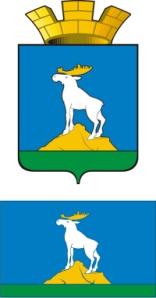 ГЛАВА  НИЖНЕСЕРГИНСКОГО ГОРОДСКОГО ПОСЕЛЕНИЯПОСТАНОВЛЕНИЕ06.10.2015 г.               № 356г. Нижние Серги О внесении изменений в  муниципальную программу«Обеспечение жильем молодых семей на территории Нижнесергинского городского поселения»  до 2020 года Руководствуясь подпрограммой «Обеспечение жильем молодых семей» федеральной целевой программы «Жилище» на 2015-2020 годы, утвержденной постановлением Правительства Российской Федерации от 17.12.2010 г. № 1050 «О федеральной целевой программе «Жилище» на 2015-2020 годы», подпрограммой «Обеспечение жильем молодых семей» государственной программы Свердловской области "Развитие физической культуры, спорта и молодежной политики в Свердловской области до 2020 года", утвержденной постановлением  Правительства Свердловской области от 29.10.2013 г. № 1332-ПП «Об утверждении государственной программы Свердловской области "Развитие физической культуры, спорта и молодежной политики в Свердловской области до 2020 года", Уставом Нижнесергинского городского поселения, ПОСТАНОВЛЯЮ:1. Внести изменения в муниципальную программу «Обеспечение жильем молодых семей на территории Нижнесергинского городского поселения» до 2020 года», утвержденную постановлением главы Нижнесергинского городского поселения от 28.07.2015 г. № 262 «Об утверждении муниципальной программы «Обеспечение жильем молодых семей на территории Нижнесергинского городского поселения»  до 2020 года», изложив её в новой редакции (прилагается).2. Признать утратившим силу постановление главы Нижнесергинского городского поселения от 07.09.2015 г. № 338 «О внесении изменений в  муниципальную программу «Обеспечение жильем молодых семей на территории Нижнесергинского городского поселения»  до 2020 года».3. Опубликовать настоящее постановление путем размещения полного текста на официальном сайте Нижнесергинского городского поселения в сети Интернет.4. Контроль исполнения настоящего постановления возложить на заместителя главы администрации Нижнесергинского городского поселения Н.А. Титову.Глава Нижнесергинского городского поселения                                                                              А.М. Чекасин                   Утверждена                    постановлением главы Нижнесергинского городского поселения от 28.07.2015 г. № 262 «Об утверждении муниципальной программы «Обеспечение жильем молодых семей на территории Нижнесергинского городского поселения»  до 2020 года» (в новой редакции от 06.10.2015 г. № 356)Муниципальная программа«Обеспечение жильем молодых семей на территории Нижнесергинского городского поселения»  до 2020 года Паспорт муниципальной программыРаздел 1. Характеристика и анализ текущего состояния соответствующей сферы социально-экономического развития Нижнесергинского городского поселенияПоддержка молодых семей в улучшении жилищных условий является важнейшим направлением жилищной политики России.На федеральном уровне с 2002 года реализуется федеральная целевая программа "Жилище", в состав которой входит подпрограмма "Обеспечение жильем молодых семей".На территории Нижнесергинского городского поселения финансовая поддержка молодых граждан при обеспечении жильем осуществляется с 2006 года. За этот период с использованием бюджетных средств жилищные условия улучшили 13 молодых семей.В то же время по состоянию на 1 января 2015 года на учете нуждающихся в улучшении жилищных условий в администрации Нижнесергинского городского поселения состоит 14 молодых семей.Молодые семьи в основном являются приобретателями первого в своей жизни жилья, а значит, не имеют в собственности жилого помещения, которое можно было бы использовать в качестве обеспечения уплаты первоначального взноса при получении ипотечного жилищного кредита или займа. К тому же они еще не имеют возможности накопить на эти цели необходимые средства. Но данная категория населения имеет хорошие перспективы роста заработной платы по мере повышения квалификации, и государственная помощь в предоставлении средств на уплату первоначального взноса при получении ипотечных жилищных кредитов или займов будет являться для них хорошим стимулом дальнейшего профессионального роста.	Другая категория молодых семей имеет возможность накопить на первоначальный взнос по ипотечному жилищному кредиту и самостоятельно приобрести жилье с привлечением средств данного кредита. Однако, находясь в репродуктивном возрасте, многие молодые семьи после вступления в брак принимают решение о рождении ребенка. В период по уходу за новорожденным ребенком платежеспособность молодой семьи резко снижается в связи с тем, что один из молодых родителей находится в отпуске по уходу за ребенком и получает пособие, а не полноценную заработную плату. В этом случае предоставление социальной выплаты на приобретение (строительство) жилья в рамках муниципальной программы «Обеспечение жильем молодых семей на территории Нижнесергинского городского поселения» до 2020 года (далее – Программа) будет серьезной поддержкой для молодой семьи. Поддержка молодых семей при решении жилищной проблемы станет основой стабильных условий жизни для этой наиболее активной части населения Нижнесергинского городского поселения, окажет влияние на улучшение демографической ситуации в муниципальном образовании, а также положительно повлияет на социально-экономическое развитие территории, сформировав экономически активный слой населения. Программа разработана на основании:- подпрограммы «Обеспечение жильем молодых семей» федеральной целевой программы «Жилище» на 2015-2020 годы, утвержденной Постановлением  Правительства   Российской  Федерации от  г. № 1050 «О федеральной целевой программе «Жилище» на 2015-2020 годы (далее – Подпрограмма), - подпрограммы «Обеспечение жильем молодых семей» государственной программы Свердловской области «Развитие физической культуры, спорта и молодежной политики в Свердловской области до 2020 года», утвержденной Постановлением  Правительства  Свердловской  области  от   г.  № 1332 «Об утверждении государственной программы Свердловской области «Развитие физической культуры, спорта и молодежной политики в Свердловской области до 2020 года».К наиболее серьезным рискам реализации Программы можно отнести такие риски, как изменение федеральной, региональной нормативно-правовой базы в части сокращения или прекращения финансирования областных целевых программ, изменение социальной и экономической ситуации в Нижнесергинском городском поселении.Раздел 2. Механизм реализации муниципальной программы «Обеспечение жильем молодых семей на территории Нижнесергинского городского поселения»  до 2020 года1. Заказчиком Программы является администрация Нижнесергинского городского поселения.2. Администрация Нижнесергинского городского поселения осуществляет следующие функции:1) осуществляет действия по признанию молодых семей нуждающимися в улучшении жилищных условий в порядке, установленном законодательством Российской Федерации;2) принимает решение о признании либо об отказе в признании молодых семей участниками подпрограммы «Обеспечение жильем молодых семей» федеральной целевой программы «Жилище» на 2015-2020 годы» (далее – участники Подпрограммы);3) формирует список молодых семей -  участников Подпрограммы, изъявивших желание получить социальную выплату по Нижнесергинскому городскому поселению в планируемом году; 4) ежегодно определяет объем средств, выделяемых из местного бюджета на финансирование социальных выплат молодым семьям;5) выдает молодым семьям в установленном порядке свидетельства о праве на получение социальной выплаты на приобретение жилого помещения или создание объекта индивидуального жилищного строительства (далее – свидетельство);6) осуществляет контроль за реализацией свидетельств;7) устанавливает среднюю рыночную стоимости 1 кв. метра общей  площади жилого помещения на территории Нижнесергинского городского поселения;8) проводит мониторинг реализации мероприятий Программы по обеспечению жильем молодых семей с подготовкой информационно-аналитических и отчетных материалов;9) предоставляет информационно-аналитические и отчетные материалы в Министерство физической культуры, спорта и молодежной политики Свердловской области (далее – Министерство);10) обеспечивает освещение целей и задач Подпрограммы в муниципальных средствах массовой информации; 3. В рамках реализации Программы молодым семьям, нуждающимся в улучшении жилищных условий, предоставляется финансовая поддержка в форме социальных выплат. Молодая семья может получить социальную выплату только один раз.Участие молодой семьи в Подпрограмме является добровольным.Условием предоставления социальной выплаты является наличие у молодой семьи, помимо права на получение средств социальной выплаты, дополнительных средств - собственных средств или средств, полученных по кредитному договору (договору займа) на приобретение жилого помещения или строительство жилого дома, в том числе по ипотечному жилищному кредиту (займу), необходимых для оплаты строительства жилого дома или приобретения жилого помещения. В качестве дополнительных средств молодой семьей также могут быть использованы средства (часть средств) материнского (семейного) капитала.Условием участия в Подпрограмме и предоставления социальной выплаты является согласие совершеннолетних членов молодой семьи на обработку органами местного самоуправления муниципальных образований в Свердловской области, исполнительными органами государственной власти Свердловской области, федеральными органами исполнительной власти персональных данных о членах молодой семьи.Согласие должно быть оформлено в соответствии со статьей 9 Федерального закона от 27 июля 2006 года N 152-ФЗ "О персональных данных".4. Социальные выплаты используются:1) для оплаты цены договора купли-продажи жилого помещения (за исключением средств, когда оплата цены договора купли-продажи предусматривается в составе цены договора с уполномоченной организацией на приобретение жилого помещения экономического класса на первичном рынке жилья) (далее - договор на жилое помещение);2) для оплаты цены договора строительного подряда на строительство жилого дома;3) для осуществления последнего платежа в счет уплаты паевого взноса в полном размере, после уплаты которого жилое помещение переходит в собственность молодой семьи (в случае если молодая семья или один из супругов в молодой семье является членом жилищного, жилищно-строительного, жилищного накопительного кооператива (далее - кооператив);4) для уплаты первоначального взноса при получении жилищного кредита, в том числе ипотечного, или жилищного займа на приобретение жилого помещения или строительство жилого дома;5) для оплаты договора с уполномоченной организацией на приобретение в интересах молодой семьи жилого помещения экономического класса на первичном рынке жилья, в том числе на оплату цены договора купли-продажи жилого помещения (в случаях, когда это предусмотрено договором) и (или) оплату услуг указанной организации.6) для погашения основной суммы долга и уплаты процентов по жилищным кредитам, в том числе ипотечным, или жилищным займам на приобретение жилого помещения или строительство жилого дома, полученным до 1 января 2011 года, за исключением иных процентов, штрафов, комиссий и пеней за просрочку исполнения обязательств по этим кредитам или займам.5. Социальные выплаты молодым семьям предоставляются в соответствии с Правилами предоставления молодым семьям социальных выплат на приобретение (строительство) жилья и их использования, утвержденными Постановлением  Правительства   Российской  Федерации от 17.12.2010 г. № 1050 «О федеральной целевой программе «Жилище» на 2015-2020 годы.6. Право молодой семьи - участницы Подпрограммы на получение социальной выплаты удостоверяется именным документом – свидетельством, которое не является ценной бумагой. Форма свидетельства утверждается Правительством Российской Федерации.Срок действия свидетельства составляет 7 месяцев с даты выдачи, указанной в свидетельстве.Полученное свидетельство в течение 1 месяца со дня его выдачи сдается его владельцем в банк, отобранный Министерством для обслуживания средств, предусмотренных на предоставление социальных выплат, где на имя члена молодой семьи открывается банковский счет, предназначенный для зачисления социальной выплаты. Молодая семья - владелец свидетельства заключает договор банковского счета с банком по месту приобретения жилья.Размер социальной выплаты, предоставляемой молодой семье, указывается в свидетельстве и является неизменным на весь срок его действия. Расчет размера социальной выплаты производится на дату утверждения Министерством списков молодых семей - претендентов на получение социальной выплаты. 7. Участником Подпрограммы может быть молодая семья, в том числе молодая семья, имеющая одного ребенка и более, где один из супругов не является гражданином Российской Федерации, а также неполная молодая семья, состоящая из одного молодого родителя, являющегося гражданином Российской Федерации, и одного ребенка и более, соответствующая следующим условиям:1) возраст каждого из супругов либо одного родителя в неполной семье не превышает 35 лет на момент принятия Министерством решения о включении молодой семьи-участницы подпрограммы в список молодых семей-претендентов на получение социальной выплаты в планируемом году по Свердловской области;2) семья признана нуждающейся в жилом помещении; 3) наличие у семьи доходов, позволяющих получить кредит, либо иных денежных средств, достаточных для оплаты расчетной (средней) стоимости жилья в части, превышающей размер предоставляемой социальной выплаты (далее – платежеспособность).Под нуждающимися в жилых помещениях понимаются молодые семьи, поставленные на учет в качестве нуждающихся в улучшении жилищных условий до 1 марта 2005 года, а также молодые семьи, признанные администрацией Нижнесергинского городского поселения по месту их постоянного жительства нуждающимися в жилых помещениях, после 1 марта 2005 года по тем же основаниям, которые установлены статьей 51 Жилищного кодекса Российской Федерации для признания граждан нуждающимися в жилых помещениях, предоставляемых по договорам социального найма, вне зависимости от того, поставлены ли они на учет в качестве нуждающихся в жилых помещениях.Молодая семья признается администрацией Нижнесергинского городского поселения платежеспособной, если разница между расчетной стоимостью жилья, используемой для расчета социальной выплаты, и размером социальной выплаты меньше или равна сумме средств, подтвержденных документами, представленными молодой семьей для расчета платежеспособности.Для расчета платежеспособности молодая семья может представить в администрацию Нижнесергинского городского поселения следующие документы:1) справку из кредитной организации, в которой указан размер кредита (займа), который может быть предоставлен одному из супругов молодой семьи, исходя из совокупного дохода семьи;2) справку организации, предоставляющей заем, в которой указан размер предоставляемого займа одному из супругов молодой семьи;3) выписку о наличии средств на счете в банке, который открыт на одного из супругов молодой семьи. Счет должен находиться в банке, расположенном на территории Российской Федерации. Счет в банке должен быть открыт в рублях;4) копию соглашения (договора займа) между гражданином и одним из супругов молодой семьи о предоставлении займа на приобретение жилья. Копия соглашения (договора займа) представляется вместе с оригиналом для сличения подлинности;5) заявление о наличии государственного материнского (семейного) капитала, который она планирует использовать на приобретение жилого помещения или строительство жилого дома с использованием средств социальной выплаты на приобретение жилого помещения или строительство жилого дома и просит учесть средства государственного материнского (семейного) капитала при расчете платежеспособности;6) заявление о наличии областного материнского (семейного) капитала, который она планирует использовать на приобретение жилого помещения или строительство жилого дома с использованием средств социальной выплаты на приобретение жилого помещения или строительство жилого дома и просит учесть средства областного материнского (семейного) капитала при расчете платежеспособности;При расчете платежеспособности молодой семьи документы, указанные в подпунктах 1-6 абзаца 7 настоящего пункта учитываются в совокупности либо отдельно, по желанию молодой семьи.При расчете платежеспособности молодой семьи учитываются документы, указанные в подпунктах 1-6 абзаца 7 настоящего пункта, представленные одним из супругов молодой семьи, который не является гражданином Российской Федерации.При расчете платежеспособности с использованием государственного материнского (семейного) капитала администрация Нижнесергинского городского поселения запрашивает сведения о размере (оставшейся части) государственного материнского (семейного) капитала в Территориальном Отделении Пенсионного Фонда России по Свердловской области, в котором находится дело лица (заявителя), имеющего право на государственную поддержку.При расчете платежеспособности с использованием областного материнского (семейного) капитала администрация Нижнесергинского городского поселения запрашивает сведения о размере (оставшейся части) областного материнского (семейного) капитала в территориальном исполнительном органе государственной власти Свердловской области - Управлении социальной политики Министерства социальной политики Свердловской области, оформившем областной материнский капитал. Сведения о размере (оставшейся части) государственного материнского (семейного) капитала и сведения о размере (оставшейся части) областного материнского (семейного) капитала могут быть предоставлены молодой семьей по ее желанию.8. Для участия в Подпрограмме в целях использования социальной выплаты в соответствии с подпунктами 1 - 5 пункта 4 настоящего Раздела молодая семья подает в администрацию Нижнесергинского городского поселения следующие документы:а) заявление по форме, утвержденной Правительством Российской Федерации, в 2 экземплярах (один экземпляр возвращается заявителю с указанием даты принятия заявления и приложенных к нему документов);б) копия документов, удостоверяющих личность каждого члена семьи;в) копия свидетельства о браке (на неполную семью не распространяется);г) документ, подтверждающий признание молодой семьи нуждающейся в жилых помещениях;д) документы, подтверждающие признание молодой семьи имеющей доходы, позволяющие получить кредит, либо иные денежные средства для оплаты расчетной (средней) стоимости жилья в части, превышающей размер предоставляемой социальной выплаты.Для участия в Подпрограмме в целях использования социальной выплаты в соответствии с подпунктом 6 пункта 4 настоящего Раздела молодая семья подает в администрацию Нижнесергинского городского поселения следующие документы:а) заявление по форме, утвержденной Правительством Российской Федерации, в 2 экземплярах (один экземпляр возвращается заявителю с указанием даты принятия заявления и приложенных к нему документов);б) копии документов, удостоверяющих личность каждого члена семьи;в) копия свидетельства о браке (на неполную семью не распространяется);г) копия свидетельства о государственной регистрации права собственности на жилое помещение (жилой дом), приобретенное (построенное) с использованием средств ипотечного жилищного кредита (займа), либо договор строительного подряда или иные документы, подтверждающие расходы по строительству жилого дома (далее - документы на строительство), - при незавершенном строительстве жилого дома;д) копия кредитного договора (договора займа), заключенного с 1 января 2006 г. по 31 декабря 2010 г. включительно;е) документ, подтверждающий, что молодая семья была признана нуждающейся в жилом помещении в соответствии с абзацем 5 п.7 настоящего Раздела на момент заключения кредитного договора (договора займа), указанного в подпункте "д" абзаца 7;ж) справка кредитора (заимодавца) о сумме остатка основного долга и сумме задолженности по выплате процентов за пользование ипотечным жилищным кредитом (займом).Заявления от молодых семей на участие в Подпрограмме принимаются администрацией Нижнесергинского городского поселения с момента вступления в силу Подпрограммы и до 20 августа 2019 года.9. Основаниями для отказа в признании молодой семьи участницей Подпрограммы являются:а) несоответствие молодой семьи требованиям, предусмотренным подпунктами 1-3 абзаца 1 пункта 7 настоящего Раздела;б) непредставление или представление не в полном объеме документов, предусмотренных пунктом 8 настоящего Раздела;в) недостоверность сведений, содержащихся в представленных документах;г) ранее реализованное право на улучшение жилищных условий с использованием социальной выплаты или иной формы государственной поддержки за счет средств федерального бюджета, за исключением средств (части средств) материнского (семейного) капитала.10. Повторное обращение с заявлением об участии в Подпрограмме допускается после устранения оснований для отказа, предусмотренных пунктом 9 настоящего Раздела.11. Расчет размера социальной выплаты производится исходя из нормы общей площади жилого помещения, установленной для семей разной численности, количества членов молодой семьи - участницы Подпрограммы и норматива стоимости 1 кв. метра общей площади жилья по Нижнесергинскому городскому поселению, в котором молодая семья состоит на учете в качестве участника Подпрограммы. Норматив стоимости 1 кв. метра общей площади жилья по Нижнесергинскому городскому поселению устанавливается администрацией Нижнесергинского городского поселения, но этот норматив при расчете социальной выплаты не должен превышать среднюю рыночную стоимость 1 кв. метра общей площади жилья по Свердловской области, определяемую Министерством строительства и жилищно-коммунального хозяйства Российской Федерации.Расчет размера социальной выплаты для молодой семьи, в которой один из супругов не является гражданином Российской Федерации, производится исходя из размера общей площади жилого помещения, установленного для семей разной численности с учетом членов семьи, являющихся гражданами Российской Федерации.Размер общей площади жилого помещения, с учетом которой определяется размер социальной выплаты, составляет:для семьи численностью 2 человека (молодые супруги или 1 молодой родитель и ребенок) - 42 кв. м;для семьи численностью 3 и более человек, включающей помимо молодых супругов 1 и более детей (либо семьи, состоящей из 1 молодого родителя и 2 и более детей), - по 18 кв. м на каждого члена семьи.Средняя стоимость жилья, принимаемая при расчете размера социальной выплаты, определяется по формуле:СтЖ = Н x РЖ,где:СтЖ - средняя стоимость жилья, принимаемая при расчете размера социальной выплаты;Н - норматив стоимости 1 кв. м общей площади жилья по Нижнесергинскому городскому поселению, определяемый в соответствии с требованиями Подпрограммы;РЖ - размер общей площади жилого помещения, определяемый в соответствии с требованиями Подпрограммы.Общая площадь приобретаемого жилого помещения (создаваемого объекта индивидуального жилищного строительства) в расчете на каждого члена молодой семьи, учтенного при расчете размера социальной выплаты, не может быть меньше учетной нормы общей площади жилого помещения, установленной органом местного самоуправления муниципального образования в Свердловской области в целях принятия граждан на учет в качестве нуждающихся в улучшении жилищных условий в месте приобретения жилья. Приобретаемое жилое помещение должно быть оформлено в общую собственность всех членов молодой семьи, указанных в свидетельстве. 12. Приобретаемое молодой семьей жилое помещение или создаваемый объект индивидуального жилищного строительства должны находиться на территории Свердловской области. В случае использования социальной выплаты на уплату первоначального взноса по ипотечному жилищному кредиту (займу) допускается оформление приобретенного жилого помещения в собственность одного из супругов или обоих супругов. При этом лицо (лица), на чье имя оформлено право собственности на жилое помещение, представляет в администрацию Нижнесергинского городского поселения нотариально заверенное обязательство переоформить приобретенное с помощью социальной выплаты жилое помещение в общую собственность всех членов семьи, указанных в свидетельстве, в течение 6 месяцев после снятия обременения с жилого помещения.13. Размер социальной выплаты составляет 35 процентов расчетной стоимости жилья - для молодых семей, не имеющих детей, и 40 процентов расчетной стоимости жилья - для молодых семей, имеющих одного и более детей, и одиноко проживающих родителей с детьми и может выплачиваться за счет средств бюджетов всех уровней.Для молодых семей доля социальной выплаты за счет средств местного бюджета составляет не менее 10 процентов расчетной стоимости жилья, доля областного и при наличии федерального бюджета составляет не более 25 и  30 процентов расчетной стоимости жилья в зависимости от состава семьи. 14. В случае использования социальной выплаты на цель, предусмотренную подпунктом 3 пункта 4 настоящего Раздела, ее размер устанавливается в соответствии с пунктом 13 настоящего Раздела и ограничивается суммой остатка задолженности по выплате остатка пая.15. В случае использования социальной выплаты на цель, предусмотренную подпунктом 6 пункта 4 настоящего Раздела, размер социальной выплаты устанавливается в соответствии с пунктом 13 настоящего Раздела и ограничивается суммой остатка основного долга и остатка задолженности по выплате процентов за пользование ипотечным жилищным кредитом или займом, за исключением иных процентов, штрафов, комиссий и пеней за просрочку исполнения обязательств по этим кредитам или займам.16. Средства областного бюджета в форме субсидий на софинансирование социальных выплат молодым семьям на приобретение (строительство) жилья  перечисляются  в доход бюджета Нижнесергинского городского поселения в случае успешного прохождения Нижнесергинским городским поселением отбора муниципальных образований, бюджетам которых могут быть предоставлены субсидии на софинансирование социальных выплат молодым семьям на приобретение (строительство) жилья. 17. В софинансировании социальных выплат могут участвовать организации, за исключением организаций, предоставляющих кредиты (займы) на приобретение или строительство жилья, в том числе ипотечные жилищные кредиты. Софинансирование может осуществляться в форме предоставления дополнительных финансовых средств на софинансирование социальных выплат, при этом доля всех бюджетов не подлежит изменению, предоставления материально-технических ресурсов на строительство жилья для молодых семей – участников Подпрограммы. Также могут предоставляться иные формы поддержки. Конкретные формы участия организаций в реализации  Подпрограммы определяются в соглашениях, заключаемых между организациями и администрацией Нижнесергинского городского поселения в порядке, устанавливаемом нормативными правовыми актами Правительства Свердловской области.Специалисты - члены молодых семей, занятые перспективными исследованиями и разработками в области создания наукоемкой и высокотехнологичной продукции для нужд обороны и безопасности государства, могут участвовать в Подпрограмме, а также претендовать на дополнительную поддержку организаций-работодателей. Форма дополнительной поддержки определяется организациями-работодателями.18. В случае, когда после начисления социальных выплат в местном бюджете Нижнесергинского городского поселения сложился остаток средств, выделенных в качестве субсидии на предоставление социальных выплат молодым семьям на приобретение (строительство) жилья в текущем финансовом году (далее - остаток средств), он направляется на предоставление социальной выплаты молодой семье, следующей по списку молодых семей - участников Подпрограммы, изъявивших желание получить социальную выплату по Нижнесергинскому городскому поселению в конкретном году, при этом размер социальной выплаты должен соответствовать размеру социальной выплаты, предусмотренному Программой.  Решение об увеличении доли местного бюджета принимается администрацией Нижнесергинского городского поселения и направляется в Министерство, либо возвращается в областной бюджет.В случае выделения субсидии на предоставление социальных выплат молодым семьям на приобретение (строительство) жилья местному бюджету Нижнесергинского городского поселения и в местном бюджете недостаточно средств для обеспечения софинансирования, то средства местного бюджета Нижнесергинского городского поселения подлежат увеличению до минимального достаточного размера, необходимого для софинансирования социальных выплат молодым семьям.Данный механизм применяется в случае, если остаток средств местного бюджета равен либо составляет более половины размера социальной выплаты, которую необходимо предоставить следующей по списку молодой семье, с учетом внесения всех изменений в список молодых семей - претендентов на получение социальной выплаты по Свердловской области по муниципальному образованию в Свердловской области.В случае выделения субсидии из федерального бюджета Свердловской области на софинансирование расходных обязательств на предоставление социальных выплат молодым семьям на приобретение (строительство) жилья и размер субсидии, меньше запрашиваемого предельного размера средств федерального бюджета для софинансирования мероприятий Подпрограммы, средства, предусмотренные в бюджете Нижнесергинского городского поселения, учитываемые при распределении субсидии, уменьшению не подлежат.19. Молодым семьям предоставляется дополнительная социальная выплата за счет средств областного бюджета в размере 10 процентов расчетной стоимости жилья при рождении (усыновлении) одного ребенка для погашения части кредита или займа либо для компенсации затраченных собственных средств на приобретение жилья или строительство индивидуального жилья в порядке, предусмотренном Подпрограммой «Обеспечение жильем молодых семей» государственной программы Свердловской области "Развитие физической культуры, спорта и молодежной политики в Свердловской области до 2020 года", утвержденной постановлением  Правительства  Свердловской   области   от 29.10.2013 г. № 1332-ПП.20. Администрация до 1 сентября года, предшествующего планируемому, формирует списки молодых семей - участников подпрограммы, изъявивших желание получить социальную выплату в планируемом году, и представляет эти списки в Министерство.Список молодых семей – участников подпрограммы, изъявивших желание получить социальную выплату по муниципальному образованию  в Свердловской области формируется в порядке, установленным Подпрограммой «Обеспечение жильем молодых семей» государственной программы Свердловской области "Развитие физической культуры, спорта и молодежной политики в Свердловской области до 2020 года", утвержденной постановлением  Правительства  Свердловской   области   от 29.10.2013 г. № 1332-ПП. В первую очередь в указанные списки включаются молодые семьи - участники подпрограммы, поставленные на учет в качестве нуждающихся в улучшении жилищных условий до 1 марта 2005 г., а также молодые семьи, имеющие 3-х и более детей.Список молодых семей - участников Подпрограммы, изъявивших желание получить социальную выплату по Нижнесергинскому городскому поселению, утверждается постановлением главы Нижнесергинского городского поселения.21. Оплата приобретаемого молодой семьей жилого помещения с использованием социальной выплаты осуществляется в соответствии с Правилами предоставления молодым семьям социальных выплат на приобретение (строительство) жилья и их использования, утвержденными Постановлением  Правительства   Российской  Федерации от 17.12.2010 г. № 1050 «О федеральной целевой программе «Жилище» на 2015-2020 годы».Раздел 3. Цели, задачи и целевые показатели  муниципальной программы «Обеспечение жильем молодых семей на территории Нижнесергинского городского поселения»  до 2020 года1. Цели, задачи и целевые показатели Программы, сроки её реализации приведены в паспорте Программы и в приложении № 1. 	2. Условиями досрочного прекращения реализации Программы могут быть достижение целей и выполнение задач Программы.Раздел 4. План мероприятий по выполнению муниципальной программы «Обеспечение жильем молодых семей на территории Нижнесергинского городского поселения»  до 2020 года1. План мероприятий по выполнению  Программы приведен в приложении № 2 к Программе.2. Исполнителем Программы являются:- администрация Нижнесергинского городского поселения.	- молодые семьи, состоящие на учете в администрации НСГП в качестве нуждающихся в улучшении жилищных условий.3. Ресурсное обеспечение муниципальной программы «Обеспечение жильем молодых семей на территории Нижнесергинского городского поселения»  до 2020 года:3.1. Общий планируемый объем финансирования Программы составляет 19812,0 тыс. рублей (в ценах соответствующих лет), том числе: за счет средств областного бюджета 5896,8 тыс. рублей (в ценах соответствующих лет), за счет средств местного бюджета 2028,0 тыс. рублей (в ценах соответствующих лет), привлеченные внебюджетные средства 11887,2 тыс. рублей. *Объем средств из федерального бюджета, предоставляемый в форме субсидии бюджету Свердловской области, уточняется ежегодно по результатам отбора субъектов Российской Федерации, проводимого заказчиком подпрограммы "Обеспечение жильем молодых семей" федеральной целевой программы "Жилище" на 2015 - 2020 годы3.2. Объем финансирования Программы по предоставлению социальных выплат молодым семьям определен исходя из установленных Программой расчетных нормативов социальных выплат, а также условий привлечения собственных средств молодых семей.3.3. Средства местного бюджета Нижнесергинского городского поселения планируются для реализации мероприятий по предоставлению молодым семьям социальных выплат исходя из доли софинансирования  социальных выплат, установленных подпрограммой «Обеспечение жильем молодых семей» федеральной целевой программы «Жилище» на 2015-2020 годы».3.4. Внебюджетные средства планируются на приобретение жилого помещения или строительство индивидуального жилого дома молодыми семьями (собственные и заемные средства молодых семей), получающими социальные выплаты за счет бюджетных средств на приобретение жилого помещения или строительство индивидуального жилого дома.Приложение № 1 к муниципальной программе «Обеспечение жильем молодых семей на территории Нижнесергинского городского поселения» до 2020 годаЦелевые показатели реализации муниципальной программы «Обеспечение жильем молодых семей на территории Нижнесергинского городского поселения» до 2020 годаПриложение № 2 к муниципальной программе «Обеспечение жильем молодых семей на территории Нижнесергинского городского поселения» до 2020 годаПлан мероприятий по выполнению муниципальной программы «Обеспечение жильем молодых семей на территории Нижнесергинского городского поселения» до 2020 года*Объем средств из федерального бюджета, предоставляемый в форме субсидии бюджету Свердловской области, уточняется ежегодно по результатам отбора субъектов Российской Федерации, проводимого заказчиком подпрограммы "Обеспечение жильем молодых семей" федеральной целевой программы "Жилище"на2015-2020годы.-заказчик-координатор-разработчик-исполнители      
муниципальной программы        администрация Нижнесергинского городского поселенияадминистрация Нижнесергинского городского поселения- администрация Нижнесергинского городского поселения- молодые семьи, состоящие на учете в администрации НСГП в качестве нуждающихся в улучшении жилищных условийСроки реализации                 
муниципальной программы        2016-2020 годыЦель 
муниципальной программы        Цель Программы: - улучшение  жилищных условий молодых семей, признанных в установленном порядке, нуждающимися в улучшении жилищных условий. Задачи                    
муниципальной программы       1) обеспечение предоставления молодым семьям социальных выплат для приобретения жилья экономического класса или строительство индивидуального жилого дома экономического класса; 2) информирование населения Нижнесергинского городского поселения, в первую очередь граждан в возрасте до 35 лет:- об условиях и порядке получения социальных выплат для приобретения (строительства) жилья молодыми семьями (далее – социальная выплата), нуждающимися в улучшении жилищных условий, - о возможности привлечения молодыми семьями собственных средств, дополнительных финансовых средств кредитных и других организаций, предоставляющих кредиты и займы, в том числе ипотечные жилищные кредиты (займы), для приобретения жилого помещения или строительства индивидуального жилого дома;Перечень подпрограмм             
муниципальной программы        
(при их наличии)                 _Перечень основных                
целевых показателей              
муниципальной программы        Приложение № 1 к настоящей программеОбъемы финансирования            
муниципальной программы        
по годам реализации, тыс. рублей Прогнозируемый объем финансирования программы составит 19812,0 тыс. рублей, из них:1) за счет средств областного бюджета 5896,8 тыс. рублей, в том числе:в 2016 году – 655,2 тыс. рублей;в 2017 году – 1123,2 тыс. рублей;в 2018 году – 982,8 тыс. рублей;в 2019 году – 1450,8 тыс. рублей;в 2020 году – 1684,8 тыс. рублей.2) за счет средств местного бюджета Нижнесергинского городского поселения 2028,0 тыс. рублей, в том числе:в 2016 году – 280,8 тыс. рублей;в 2017 году – 374,4 тыс. рублей;в 2018 году – 327,6  тыс. рублей;в 2019 году – 483,6 тыс. рублей;в 2020 году – 561,6 тыс. рублей.3) за счет привлеченных внебюджетных средств 11887,2 тыс. рублей, в том числе:в 2016 году – 1404,0 тыс. рублей;в 2017 году – 2246,4 тыс. рублей;в 2018 году – 1965,6 тыс. рублей;в 2019 году – 2901,6 тыс. рублей;в 2020 году – 3369,6 тыс. рублей. Объем средств из федерального бюджета, предоставляемый в форме субсидии бюджету Свердловской области, уточняется ежегодно по результатам отбора субъектов Российской Федерации, проводимого заказчиком подпрограммы "Обеспечение жильем молодых семей" федеральной целевой программы "Жилище" на 2015 - 2020 годыАдрес размещения муниципальной
программы в сети Интернет        Официальный сайт Нижнесергинского городского поселения www.nsergigp.munrus.ruГоды реализации программыКоличество семейОбщая площадь жилья (м2)Стоимость  (тыс.руб.)Стоимость общей площади(тыс.руб)Объем финансирования по источникамОбъем финансирования по источникамОбъем финансирования по источникамОбъем финансирования по источникамОбъем финансирования по источникамОбщий объем финансирования ПрограммыГоды реализации программыКоличество семейОбщая площадь жилья (м2)Стоимость  (тыс.руб.)Стоимость общей площади(тыс.руб)по бюджетным источникам (тыс.руб)(35-40% от стоимости жилья)по бюджетным источникам (тыс.руб)(35-40% от стоимости жилья)по бюджетным источникам (тыс.руб)(35-40% от стоимости жилья)по бюджетным источникам (тыс.руб)(35-40% от стоимости жилья)привлеченные внебюджетные средстваОбщий объем финансирования ПрограммыГоды реализации программыКоличество семейОбщая площадь жилья (м2)Стоимость  (тыс.руб.)Стоимость общей площади(тыс.руб)Федеральный бюджет*Областной бюджетМестный бюджетВсегопривлеченные внебюджетные средстваОбщий объем финансирования Программы201619026,02340,00655,2280,8936,01404,02340,02017214426,03744,001123,2374,41497,62246,43744,02018212626,03276,00982,8327,61310,41965,63276,02019218626,04836,001450,8483,61934,42901,64836,02020321626,05616,001684,8561,62246,43369,65616,0Итого1076226,019812,005896,82028,07924,811887,219812,0N    
строкиНаименование  
 целевых 
  показателейЕдиница 
измеренияЗначение целевого показателя реализации      
             муниципальной программыЗначение целевого показателя реализации      
             муниципальной программыЗначение целевого показателя реализации      
             муниципальной программыЗначение целевого показателя реализации      
             муниципальной программыЗначение целевого показателя реализации      
             муниципальной программыЗначение целевого показателя реализации      
             муниципальной программыПорядок расчета показателяN    
строкиНаименование  
 целевых 
  показателейЕдиница 
измеренияБазовый показатель на начало реализации программы 20162017201820192020Порядок расчета показателя123456789101  Количество молодых семей, получивших социальную выплату для приобретения (строительство) жилья  семей012223 2  Доля молодых семей, получивших социальную выплату для приобретения (строительство) жилья от численности семей, состоящих на учете нуждающихся в жилье по состоянию на 01.01.2015 г.процент07,014,014,014,021,0N   
строкиНаименование мероприятия/
   Источники расходов    
    на финансированиеОбъем расходов на выполнение мероприятия за счет     
   всех источников ресурсного обеспечения, тыс. рублейОбъем расходов на выполнение мероприятия за счет     
   всех источников ресурсного обеспечения, тыс. рублейОбъем расходов на выполнение мероприятия за счет     
   всех источников ресурсного обеспечения, тыс. рублейОбъем расходов на выполнение мероприятия за счет     
   всех источников ресурсного обеспечения, тыс. рублейОбъем расходов на выполнение мероприятия за счет     
   всех источников ресурсного обеспечения, тыс. рублейОбъем расходов на выполнение мероприятия за счет     
   всех источников ресурсного обеспечения, тыс. рублейпримечаниеN   
строкиНаименование мероприятия/
   Источники расходов    
    на финансированиевсего20162017201820192020примечание1234567891ВСЕГО ПО МУНИЦИПАЛЬНОЙ
ПРОГРАММЕ, В ТОМ ЧИСЛЕ   19812,02340,03744,03276,04836,05616,02федеральный бюджет*0000003областной бюджет5896,8655,21123,2982,81450,81684,84местный бюджет           2028,0280,8374,4327,6483,6561,65внебюджетные источники   11887,21404,02246,41965,62901,63369,66Предоставление социальных выплат молодым семьям для приобретения (строительства) жилья на территории Свердловской области, в том числе  за счет:7федеральный бюджет*0000008областной бюджет5896,8655,21123,2982,81450,81684,89местный бюджет           2028,0280,8374,4327,6483,6561,610внебюджетные источники   11887,21404,02246,41965,62901,63369,611Использование заемных средств, собственных средств молодых семей в дополнение к социальным выплатам для приобретения (строительства) жилья, в том числе за счет:12федеральный бюджет00000013областной бюджет00000014местный бюджет           00000015внебюджетные источники   11887,21404,02246,41965,62901,63369,616Информирование молодых семей о подпрограмме, в том числе за счет:17федеральный бюджет00000018областной бюджет00000019местный бюджет           00000020внебюджетные источники   000000